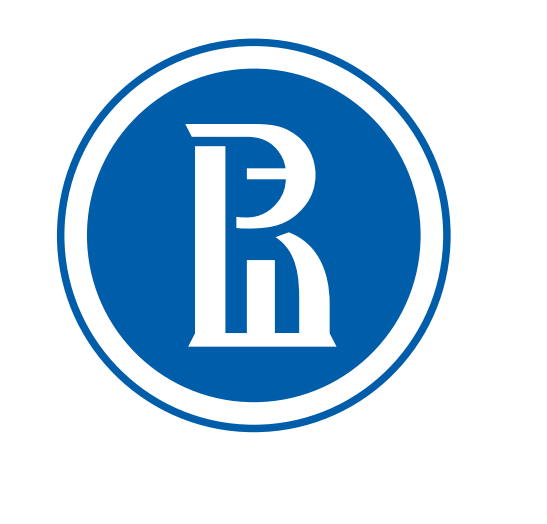 ФЕДЕРАЛЬНОЕ ГОСУДАРСТВЕННОЕ АВТОНОМНОЕ ОБРАЗОВАТЕЛЬНОЕ УЧРЕЖДЕНИЕ ВЫСШЕГО ОБРАЗОВАНИЯ "НАЦИОНАЛЬНЫЙ ИССЛЕДОВАТЕЛЬСКИЙ УНИВЕРСИТЕТ "ВЫСШАЯ ШКОЛА ЭКОНОМИКИ"ИНДИВИДУАЛЬНЫЙ УЧЕБНЫЙ ПЛАН АСПИРАНТА1. Фамилия, имя, отчество: 2. Направление: 03.06.01 Физика и астрономия3. Образовательная программа:  Физика и астрономия4. Форма обучения: очная5. Квалификация: Исследователь. Преподаватель-исследователь.6. Дата зачисления: 7. Срок окончания аспирантуры: 31.10.20228. Тема научно-квалификационной работы (диссертации): 9. Научная специальность диссертации: 10. Научный руководитель:  11. Аспирантская школа: по физике12. Контактная информация:13. Персональные научные идентификаторыОБОСНОВАНИЕ ВЫБОРА ТЕМЫ ДИССЕРТАЦИИАспирант                       							(подпись, ФИО)Научный руководитель  						 	 (подпись, ФИО)Академический директор Аспирантской школыпо физике 							_____________ Ю.Г. МахлинУТВЕРЖДАЮ    Проректор ________________________   «______»  ___________________20.. г.ОБЩИЙ ПЛАН РАБОТЫАспирант                       					______________   (подпись, ФИО)Научный руководитель  					______________   (подпись, ФИО)Академический директор Аспирантской школыпо физике			             				______________  /Ю.Г. Махлин/РАБОЧИЙ  ПЛАН  1 ГОДА   ПОДГОТОВКИАспирант                       					______________  (подпись, ФИО)Научный руководитель  					______________   (подпись, ФИО)Академический директор Аспирантской школыпо физике            				        		______________  /Ю.Г. Махлин/на русском языкена английском языкеКонтактный телефонАдрес электронной почтыORCID:Researcher ID:Scopus Author ID:SPIN-код РИНЦ:Google Scholar:Этапы подготовкиКонтроль исполненияКонтроль исполнения1. Разработка и представление для утверждения темы научно-квалификационной работы (диссертации)1 год обучения - 01.02.20191 год обучения - 01.02.20192. Утверждение индивидуального плана и Рабочего плана 1 года подготовкидо 1 февраля 1-го года обучениядо 1 февраля 1-го года обучения3.  Подготовка к сдаче и сдача кандидатского экзамена по специальностидо 30 июня 2-го  года обученияканд.экзамен4. Освоение дисциплин, предусмотренных учебным планомна промежуточной аттестации соответствующего года согласно учебному плануэкзамен/зачет5. Практики5. Практики5. Практики  а) Научно-исследовательская практикана осенней промежуточной аттестации 2-4 годов обучениязачетб) Научно-педагогическая практикана каждой осенней промежуточной аттестации 1-3 годов обучениязачет6. Научные исследования (НИ)6. Научные исследования (НИ)6. Научные исследования (НИ)а) Выполнение обязательных видов НИ: на промежуточной аттестации соответствующего года согласно учебному планузачетв том числе:  публикация научных статей в журналах, входящих в Web of Science, Scopus, а также в дополнительный перечень журналов, публикации в которых учитываются в оценке публикационной активности в НИУ ВШЭдо 20 октября 3-го года обучения  представление 1 опубликованной статьи и 1 статьи, принятой в печать зачетб) Выполнение НИ по выборуна каждой осенней промежуточной аттестациизачет7. Обсуждение диссертации в профильном структурном подразделении и прохождение промежуточной аттестации ежегодноежегодно8. Утверждение Рабочего плана  на 2-й и последующие годы обученияна ежегодной осенней промежуточной аттестации:  до 20 октября на ежегодной осенней промежуточной аттестации:  до 20 октября 9. Государственная итоговая аттестация4 год обучениягос. экзамен,научный доклад№ Объем и краткое содержание  работыКол-во кредитов60 всегоФорма итогового контроля, срок освоения (отчетный документ при наличии)1. Освоение обязательных дисциплин 1. Освоение обязательных дисциплин 1. Освоение обязательных дисциплин 1. Освоение обязательных дисциплин 1.1. Философия и методология науки3Экзамен, не позднее 20.06.2019 года1.2.Иностранный (английский) язык для исследователей3Экзамен, не позднее 20.06.2019 года1.3.Прикладная библиометрия22. Освоение дисциплин по выбору,  предусмотренных учебным планом, в соответствии с научной специальностью подготавливаемой диссертации2. Освоение дисциплин по выбору,  предусмотренных учебным планом, в соответствии с научной специальностью подготавливаемой диссертации2. Освоение дисциплин по выбору,  предусмотренных учебным планом, в соответствии с научной специальностью подготавливаемой диссертации2. Освоение дисциплин по выбору,  предусмотренных учебным планом, в соответствии с научной специальностью подготавливаемой диссертации2.1.3Экзамен, не позднее 20.10.2019 года2.2.3Экзамен, не позднее 20.10.2019 года2.3.4Экзамен, не позднее 20.10.2019 года3. Практики3. Практики3. Практики3. Практики3.1.Преподавательская деятельность1Зачет, не позднее 20.10.20194. Научные исследования4. Научные исследования4. Научные исследования4. Научные исследованияОбязательные научные исследованияОбязательные научные исследованияОбязательные научные исследованияОбязательные научные исследования4.1.Научно-исследовательский семинар3зачет, не позднее 20.10.20194.2. 4.2.1.4.2.2.4.2.3.Подготовка текста научно-квалификационной работы (диссертации)Определение темы исследованияСоставление обзора литературы и библиографии по теме диссертацииСоставление развернутого плана диссертации 15зачет, не позднее 20.10.2019не позднее 01.02.2019не позднее 20.06.2019не позднее 20.06.20194.3.Научные исследования по выбору аспиранта4.3.Научные исследования по выбору аспиранта4.3.Научные исследования по выбору аспиранта4.3.Научные исследования по выбору аспиранта4.3.1.23зачет, не позднее 20.10.20194.3.2.23зачет, не позднее 20.10.20194.3.3.23зачет, не позднее 20.10.20194.3.4.23зачет, не позднее 20.10.20195. Прохождение аттестации5. Прохождение аттестации5. Прохождение аттестации5. Прохождение аттестации5.1.Промежуточная аттестация (весенняя)-не позднее 20.06.20195.2. Промежуточная аттестация (осенняя)-не позднее 20.10.2019